リサイクル家具販売会　販売品販売日時　　10月21日(土)　自転車：午前10時30分〜、家具：自転車販売終了後 販売会場　　市役所西側広場（雨天時は市民総合体育館　第一体育室）自転車№1　      8,000円自転車№2　     7,000円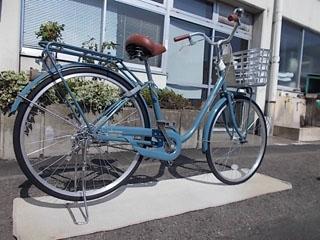 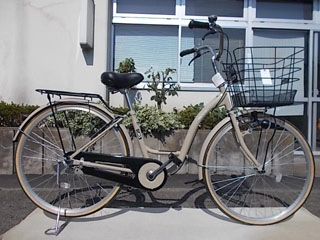 自転車№3　      7,000円自転車№4　     8,000円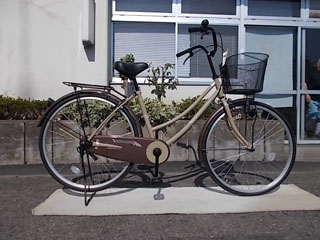 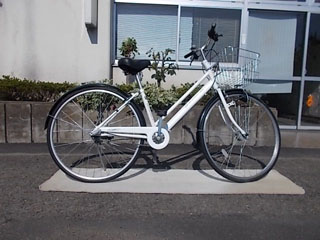 自転車№5　     7,000円自転車№6　     7,000円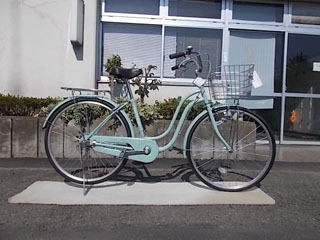 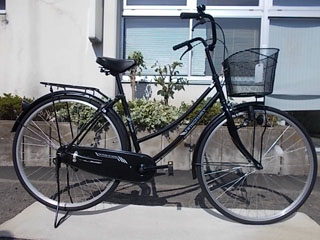 自転車№7　     7,000円自転車№8　      7,000円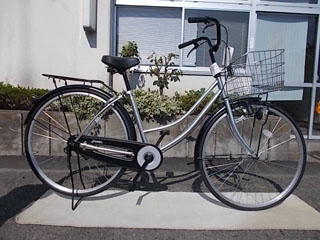 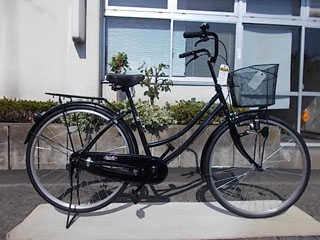 自転車№9　     7,000円自転車№10       7,000円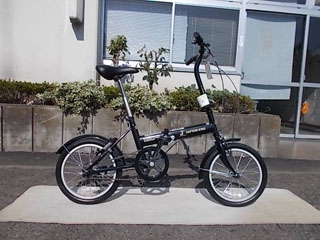 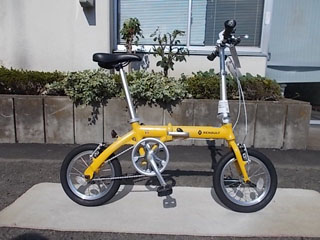 自転車№11　    3,500円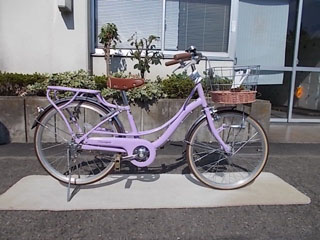 家具№1　木製タンス（カラー） 1,500円家具№2　木製ラックセット  1,500円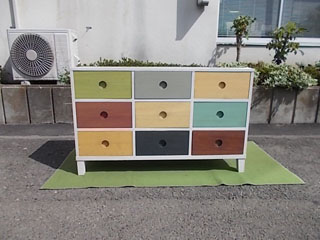 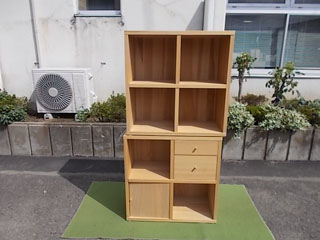 家具№3　木製ラック  500円家具№4　デスク 　1,000円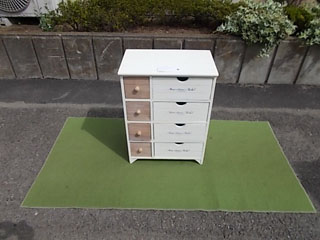 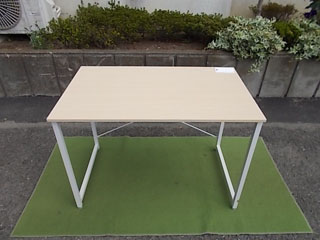 家具№5　キッチンラック　1,000円家具№6　木製ボックス　1,000円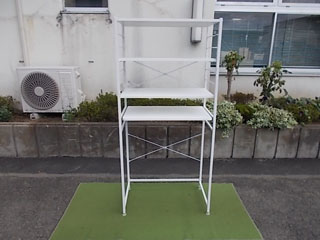 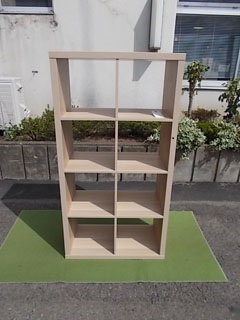 家具№7　木製デスク　1,000円家具№8　ガラス棚　1,000円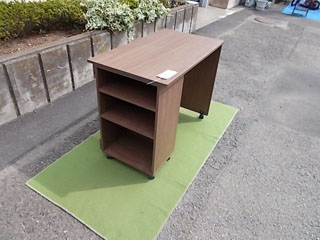 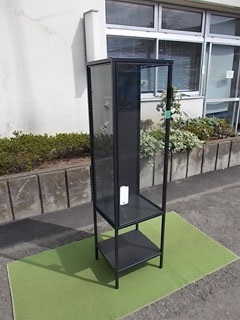 家具№9　メタルラック（5段）　1,000円家具№10　メタルラック（4段）　500円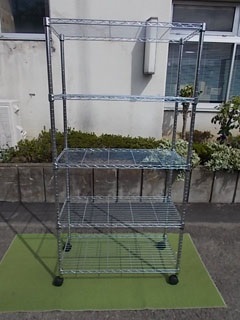 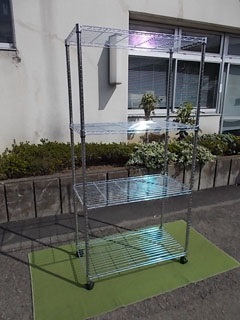 家具№11　鉄製ラック（4段）1,000円家具№12　鉄製ラック（大）1,500円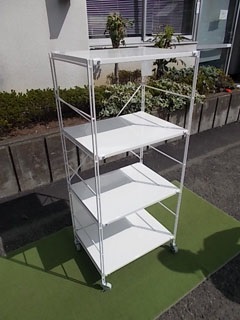 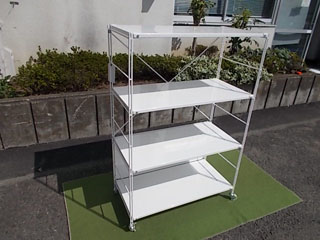 家具№13　メタルラック（6段）1,000円家具№14　メタルラック（小）500円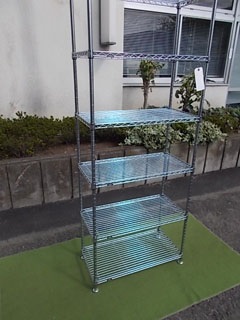 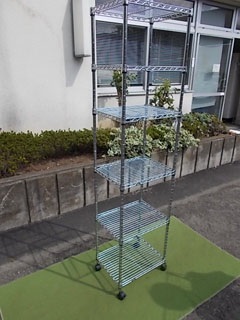 家具№15　メタルラック（小）500円家具№16　ゲームチェア　1,000円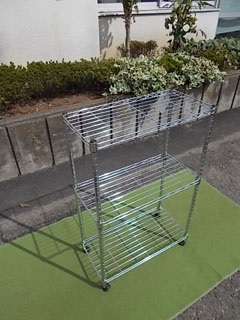 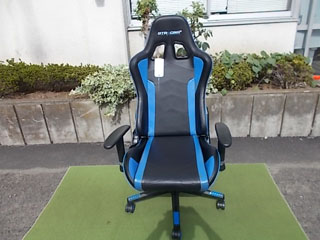 家具№17　リクライニングチェア 500円家具№18　座いす（大）白　500円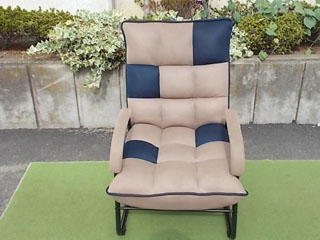 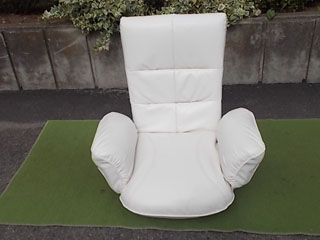 家具№19　イスセット（白）1,000円家具№20　イスセット（黒）　1,000円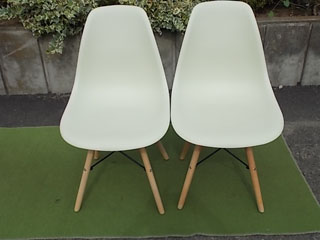 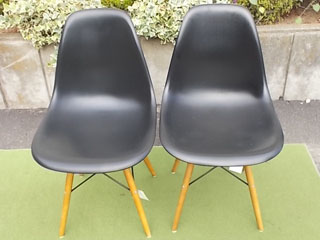 家具№21　イスセット（赤白）　1,000円家具№22　高座イス　　1,000円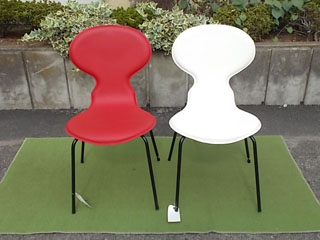 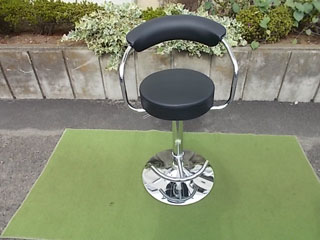 家具№23　キッチンラック　　500円家具№24キッチンラック（ベージュ）500円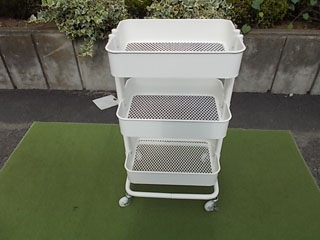 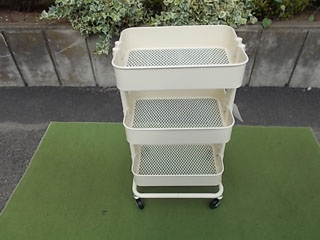 家具№25　レンジ台　500円家具№26　キッチンカート　500円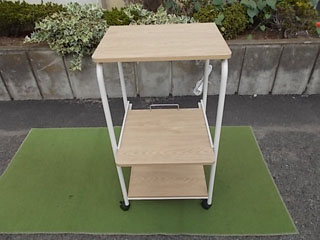 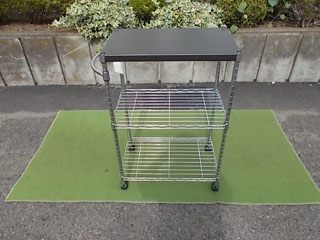 家具№27ガーデンラック（グレー）1,000円家具№28　ガーデンラック（白）1,000円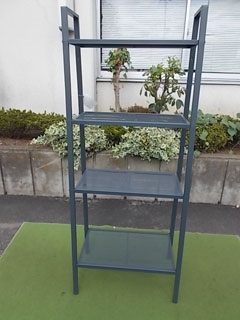 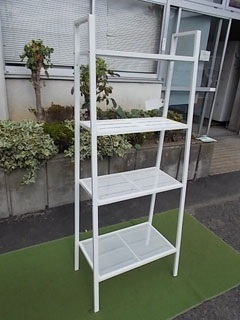 家具№29　脚立　1,000円家具№30　ステンレスバケツ　　500円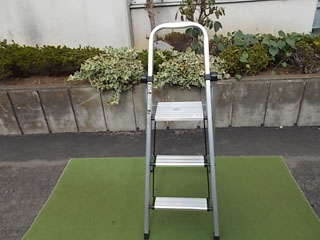 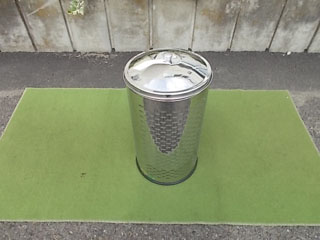 家具№31　絵画　　500円家具№32　ハンガーラック　500円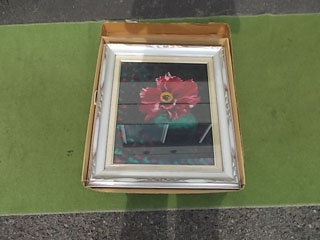 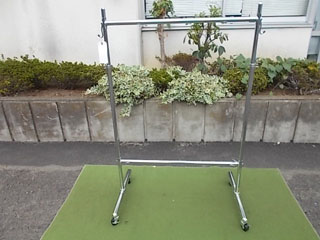 家具№33　ゴルフクラブセット　2,000円家具№34　チャイルドシート  500円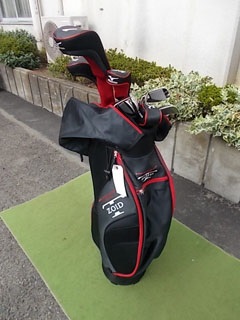 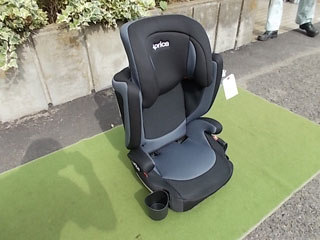 家具№35アウトドア折り畳みベンチ500円家具№36　子供用バイオリン 500円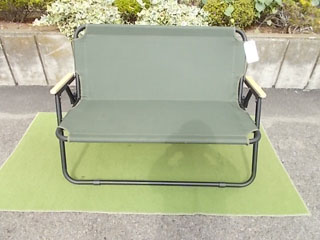 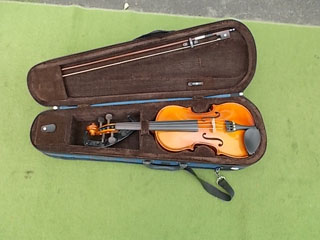 家具№37　バイオリン　500円家具№38　ドラム練習用セット　500円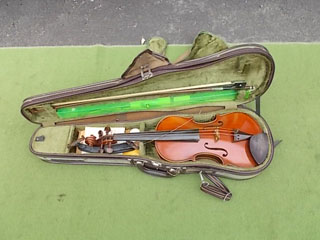 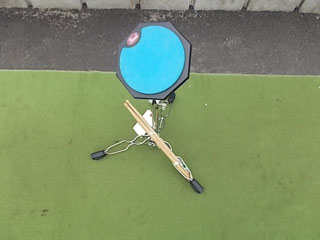 家具№39　大正琴　500円家具№40　ギター　500円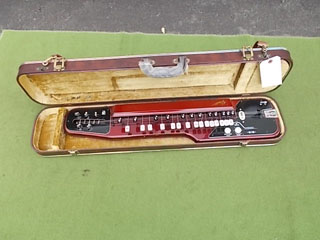 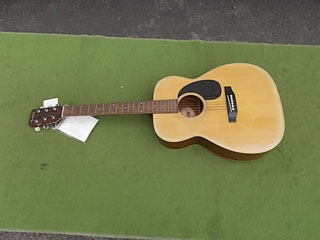 家具№41　エレキギター　1,000円家具№42　スケートボード　500円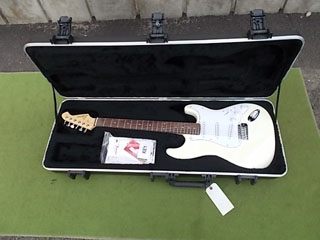 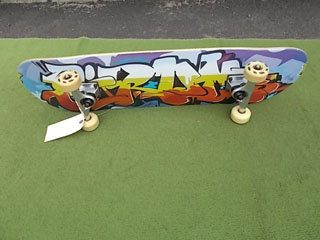 家具№43　ストライダー乗り物　500円家具№44　衣装ケース（4段）　500円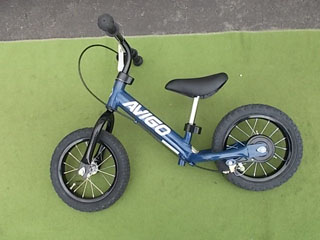 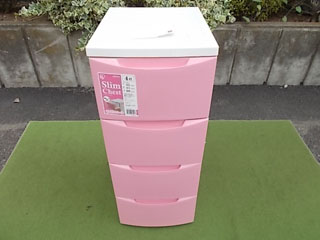 家具№45　収納棚　500円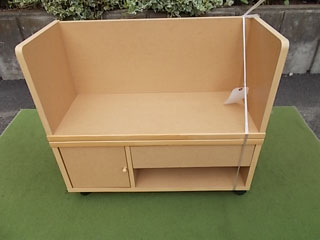 